 KCSE ONLINE EXAMS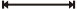 STANDARD SEVEN 2010KCSE ONLINEA509MATHEMATICSTime: 2Hours1.	Which of the following is one hundred milionone hundred and ten thousands nine hundredand ninety one.A. 10,109,091	B. 11,9918.         What should be added to 368476 to make itdivisible by 11?A. 2                            B. 9C. 11                           D. 4C. 100,100,991	D. 1,110,9919.	Find the area of the figure below.2.	What is the total value of digit 4 in thenumber 6483257?A. 40000B. Four hundred thousandsC. Forty thousandsD. 40000003.	What is the next number in the followingpattern? 1, 3, 6, 11, 18, ____A. 27	B. 31(3x - 1)cm(2x + 4)cmA. 98cm2                     B. 42cm2C. 29cm2                     D. 21cm2(x + 2)cmC. 20	D. 2910.	What is the difference between the G.C.D4.	Find the area of the figure belowof 16, 8 and 24 and the L.C.M of 12, 16and 36?A. 1152	B. 80C. 136	D. 15220m11.	Round off 7.0895 correct to three decimalplaces.A. 7.080	B. 7.0812mA. 60m2	B. 120m2C. 160m2	D. 96m25.	Solve the equation2x - 3 = 48A. 28	B. 171/2C. 7/16	D. 141/26.	What is 1hr 40min as a fraction of 3hr50min?A. 2/5	B. 10/23C. 12/15	D. 4/5C. 7.090                      D. 7.0912.       Find the value of  25 - 17 of 3 + 67100A. 0.40                        B. 0.041C. 0.41                        D. 0.04113.       A map is drawn to a scale of 1:50,000.What is the distance in metres of a river20cm on the map?A. 10,000                    B. 1000C. 100                         D. 1014.       Kimani ran round the field shown whoseradius is 3.5m. What distance did he coverif he ran round the field twice?7.	A medicine spoon holds 5ml. How manyspoonfuls are there in a bottle of a  1/4litremedicine?A. 5	B. 20A. 28mB. 36mC. 22mC. 50	D. 25013.5mD. 56m15.	What is 21/2% of 40A. 1/2	B. 5/2C. 1/5	D. 124.       A television programme lasts 23 minutes. Ifit ends at 5.12p.m. What time did it begin?A. 7.49a.m                  B. 8.35p.mC. 7.09p.m	D. 7.49p.m16.	The average wage of 5workers is Sh. 92.The average wage of four of them is Sh. 95.25.       Find the area of the figure ABCD in hectaresWhat is the wage of the fifth worker?A. Sh. 80	B. Sh. 93.50B>  120mCC. Sh. 93	D. Sh. 9017.	What is the sum of the smallest and largestangles of the given triangle?50m2x + 10A>180mDA. 0.075ha	B. 0.75haC. 7.5ha	D. 75ha) x + 10	2x - 20A. 1280	B. 1800C. 1340	D. 98026.       If 150 oranges are packed in a box, 12boxesare needed How many boxes are needed if200 oranges are to be packed in a box?A. 16                           B. 9C. 12	D. 1518.	Simplify: 6(x + 3y - 1) + 3(x + 2y + 4)A. x + 8y + 3	B. 9x + 24y + 6C. 9x + 24y -6	D. 15y + 1519.	The area of a rectangle is 336cm2, thewidth is 16cm. Find its perimeter.A. 21cm	B. 32cmC. 74cm	D. 18cm20.	What is the value of 423 x 304?A. 14382	B. 127592C. 128592	D. 296121.	4 men can do a job in 12 days. How manymore men would be required to finish thesame piece of plot in 3 days?A. 12	B. 16C. 9	D. 522.	Calculate the height of cuboid whosevolume is 24000cm3 and has a base area of600cm2 .A. 24600cm	B. 23400cmC. 40cm	D. 400cm27.       A businessman borrows Sh. 10,000 fromthe bank for 9 months at 21% interest p.a.How much interest does the bank charge her?A. Sh. 1575                 B. Sh. 157.50C. Sh. 1600                 D. Sh. 165028.       Mutua sold a goat for Sh. 3600. This was ata loss of 20%. How much had he boughtthe goat?A. Sh. 14,400              B. Sh. 4500C. Sh. 2880                 D. Sh. 432029.       Naomi bought the following items with twofive hundred shilling notes.3kg of sugar @ Sh. 72.002 packets of unga for Sh. 11511/2kg of meat @ Sh. 160.00What balance did she get?A. Sh. 571                   B. Sh. 429C. Sh. 314                   D. Sh. 67130.       What is 3:5 expressed as a decimalA. 0.375                      B. 3.75C. 0.6	D. 0.0623.	A cyclist takes 3 minutes to cross a bridgeriding at 15km/hr. What is the length of thebridge?A. 300m	B. 750mC. 450m	D. 900m231.	The quadrilateral shown below is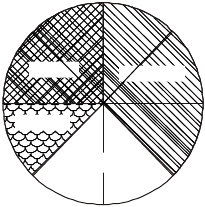 >38.       The pie chart below represents the numberof livestock in Wamberes farm.>SheepChickenA. rhombus	B. parallelogramC. trapezium	D. rectangular prism32.	What is the square root of 23.04?GoatsGrade cowsA. 0.48	B. 4.8C. 0.84	D. 48How many degrees would be represented33.	What is the value of5.1 x 6.5 x 0.06by the number of chicken on the farm?A. 450                          B. 13503.4 x 0.13C. 900D. 1800A. 45	B. 0.045C. 4.5	D. 0.4534.	John is 4 years older than Musa. Musa isseven years young than Jane. John is 13years old. How old is Jane?A. 2	B. 10C. 17	D. 1635.	Find the value of xC39.       Calculate the volume of the tank below.3.5cm20cm60cmA. 42cm3                     B. 115cm3C. 420cm3                   D. 42000cm340.       A bus covered a distance of 144km in 2 hours.Calculate its speed in m/s.A)  500x (BA. 72m/s                     B. 259.2m/sC. 120m/s                   D. 20m/s41.	Construct a triangle ABC where angle ABCA. 600	B. 500C. 400	D. 700is 450 and BCA 600 and line BC 5cm. Whatis the measure of AB?36.	Increase Sh. 25 by 25%A. Sh. 18.75	B. Sh. 6.25C. Sh. 300	D. Sh. 31.2537.	A matatu takes 15minutes to cover adistance of 20km. What is its speed inkilometres per hour?A. 65km/hr	B. 60km/hrC. 80km/hr	D. 45km/hrA. 5.5cm	B. 4.5cmC. 4.0cm	D. 6.5cm342.	Kamande has 5 grade cows that give him anaverage of 6.25litres per cow daily. Howmuch do they give him for 5days in decilitres?A. 31.25dl	B. 15625dlC. 156.25dl	D. 1562.5dl43.	Mrs. Odhiambo walked  1/4 of her journeyand for  2/3 of her remaining journey shetook a bus. The rest of her journey she useda train. If she travelled 12km by train. Howlong was her journey?A. 12km	B. 24kmC. 36km	D. 48km44.	The cash price of a radio casette is Sh. 3300.The hire purchase price is a deposit ofSh. 600 and 12 equal monthly instalment ofof Sh. 250 each. Njambi bought it on hirepurchase terms. How much more than thecash price did she pay?A. Sh. 7200	B. Sh. 3200C. Sh. 3000	D. Sh. 30047.       Find the perimeter of the  figure below(Take p = 22/7)14cm14cmA. 231m                     B. 154mC. 58m                        D. 44m48.       In a race, Peter covered a distance of30km. If he began running at 1.45p.m andcompleted at 4.15p.m, what was his speedin km/hr?A. 75km/hr                  B. 90km/hrC. 15km/hr	D. 12km/hr45.	Calculate the surface area of the opencylinder below28cm10cmA. 1496cm2	B. 880cm2C. 616cm2	D. 6160cm246.	Mr. Amos deposited Sh. 30,000 in aCooperative bank which pays interest rateof 15%. He withdrew all the interest after 4months. How much money did he withdraw?A. 31,500	B. 28,500C. 1500	D. 54,000449.       If a = 2, b = 3, c =  1/2. Find the value ofab2 + 3acA. 21                           B. 15C. 30                           D. 3950.       What is the value of8 - (25/12 + 21/3) - 5/6 :  1/2A. 17/12                        B. 31/12C. 43/4                          D. 12/3